О проведении публичных слушаний по проекту решенияСовета сельского поселения «Большелуг» об утверждении проекта Генерального плана муниципального образованиясельского поселения «Большелуг» В соответствии со статьей 57.1 Градостроительного кодекса Российской Федерации, на основании статьей 28 Градостроительного Кодекса РФ, статьей 19 Устава сельского поселения «Большелуг», Совет сельского поселения «Большелуг» РЕШИЛ: Провести ________ 2014 года с ___ часов по адресу: Республика Коми, Корткеросский район, с. Большелуг, ул. Центральная, д. 13, публичные слушания по проекту решения Совета сельского поселения «Большелуг» об утверждении проекта Генерального плана муниципального образования сельского «Большелуг». Провести _______ 2014 года с ___ часов по адресу: Республика Коми, Корткеросский район, д.Ивановская, д. 11, публичные слушания по проекту решения Совета сельского поселения «Большелуг» об утверждении проекта Генерального плана муниципального образования сельского «Большелуг». Провести ________ 2014 года с __ часов по адресу: Республика Коми, Корткеросский район, д.Выльыб, д. 66, публичные слушания по проекту решения Совета сельского поселения «Большелуг» об утверждении проекта Генерального плана муниципального образования сельского «Большелуг». Провести __________ 2014 года с __ часов по адресу: Республика Коми, Корткеросский район, д.Зулэб, д. 24, публичные слушания по проекту решения Совета сельского поселения «Большелуг» об утверждении проекта Генерального плана муниципального образования сельского «Большелуг». Утвердить организационный комитет (далее оргкомитет) для осуществления подготовки и проведения публичных слушаний в следующем составе: Председатель – Симпелев Николай Иванович, Глава сельского поселения «Большелуг».Члены оргкомитета:Мишарина Валентина Валерьяновна, заместитель руководителя администрации сельского поселения «Большелуг»;Бушенев Михаил Феликсович, заместитель председателя Совета сельского поселения «Большелуг» третьего созыва.Настоящее решение вступает в силу со дня его обнародования.Глава сельского поселения						      Н.Симпелев  «Ыджыдвидз» сикт овмöдчöминса Сöвет  Совет  сельского поселения  «Большелуг»КЫВКÖРТÖДКЫВКÖРТÖДКЫВКÖРТÖДКЫВКÖРТÖДРЕШЕНИЕ  проект         РЕШЕНИЕ  проект         РЕШЕНИЕ  проект         РЕШЕНИЕ  проект         от «__»________ 2014 года                         от «__»________ 2014 года                                                               № III-_/_                                            № III-_/_      (Республика Коми, Корткеросский район, с. Большелуг)(Республика Коми, Корткеросский район, с. Большелуг)(Республика Коми, Корткеросский район, с. Большелуг)(Республика Коми, Корткеросский район, с. Большелуг)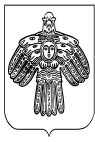 